PERTEMUAN 7 TEORI KEPEMIMPINAN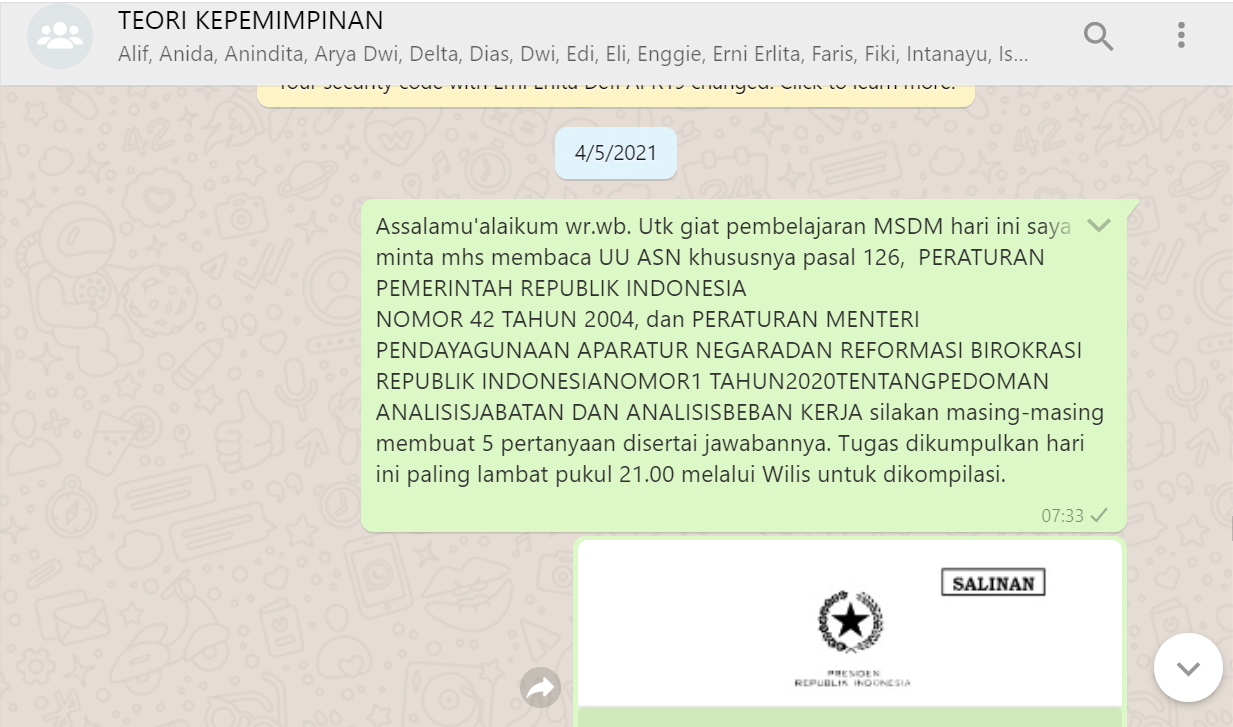 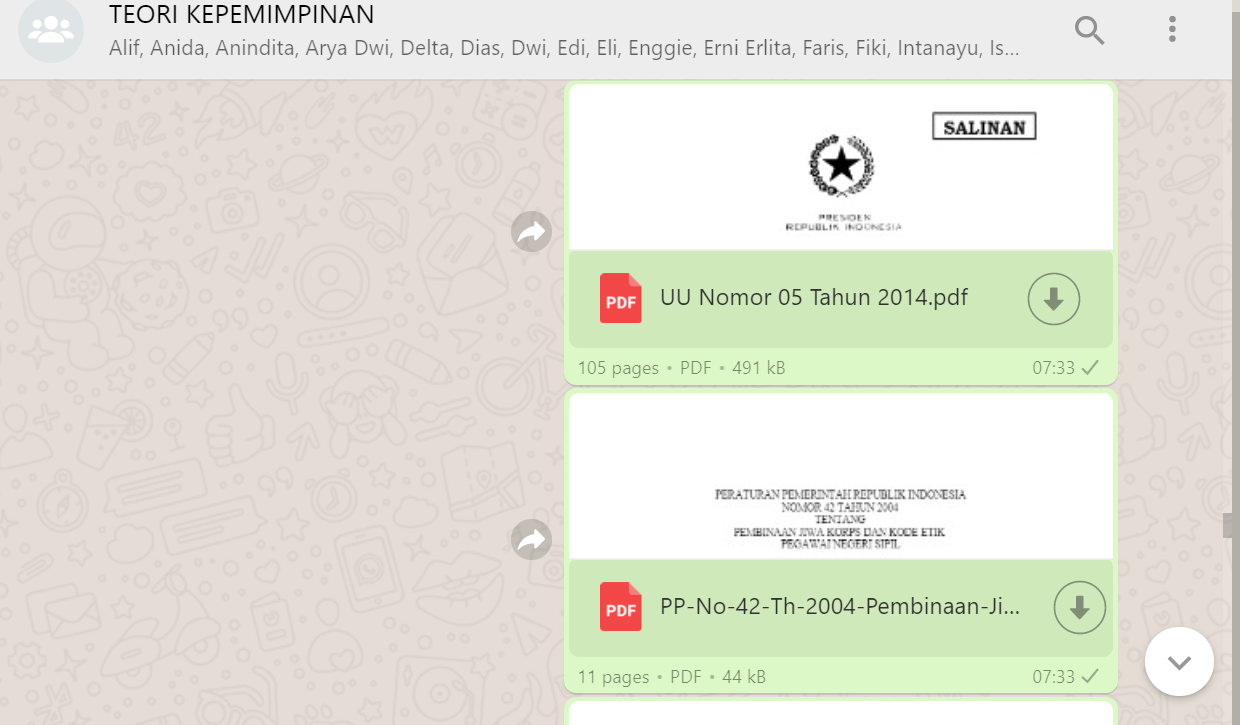 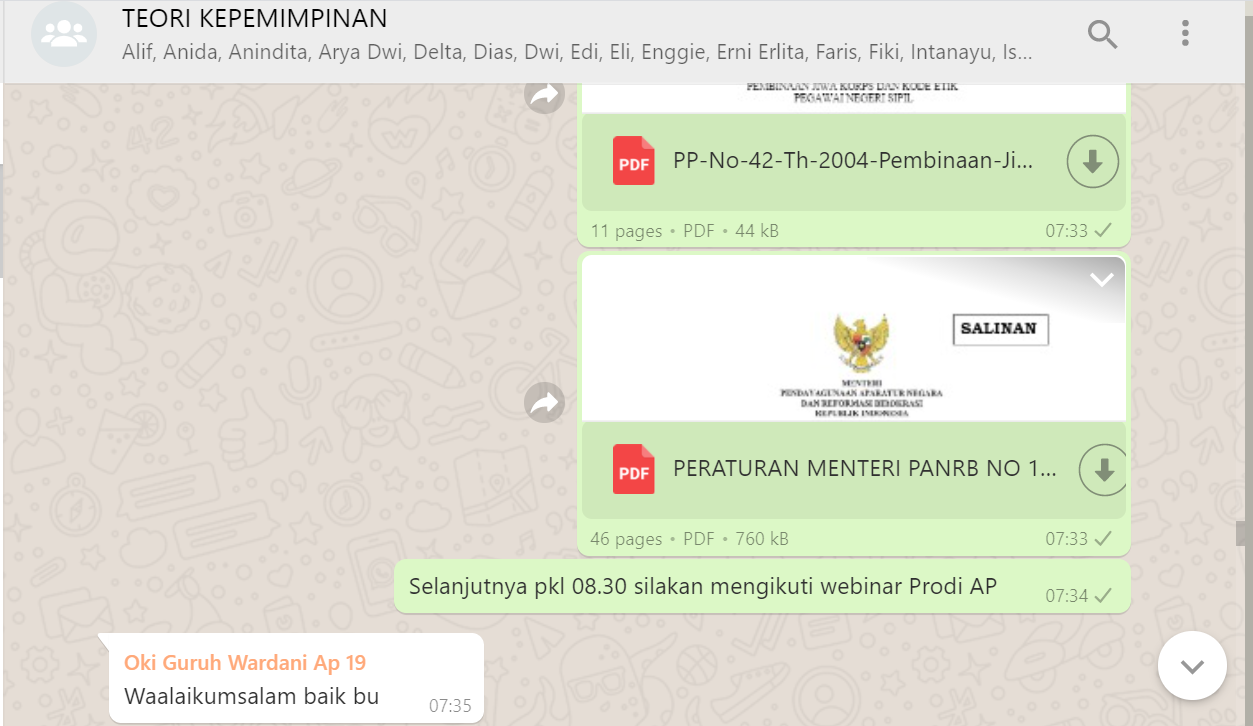 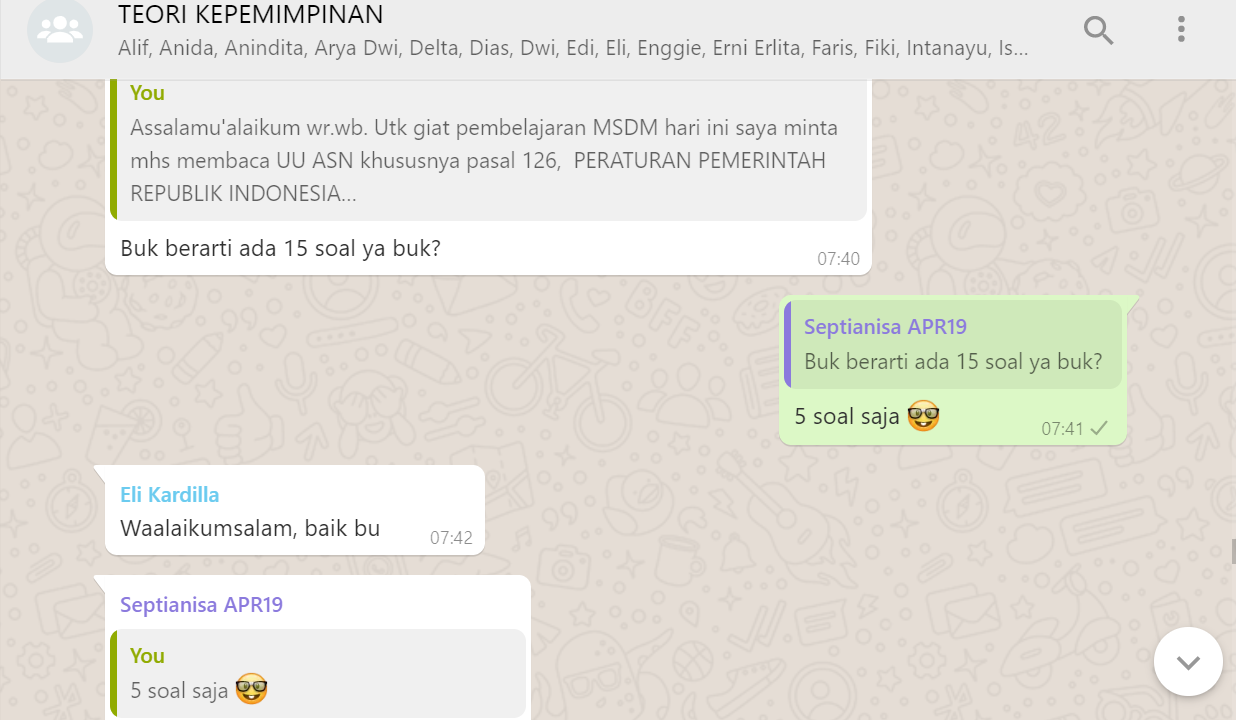 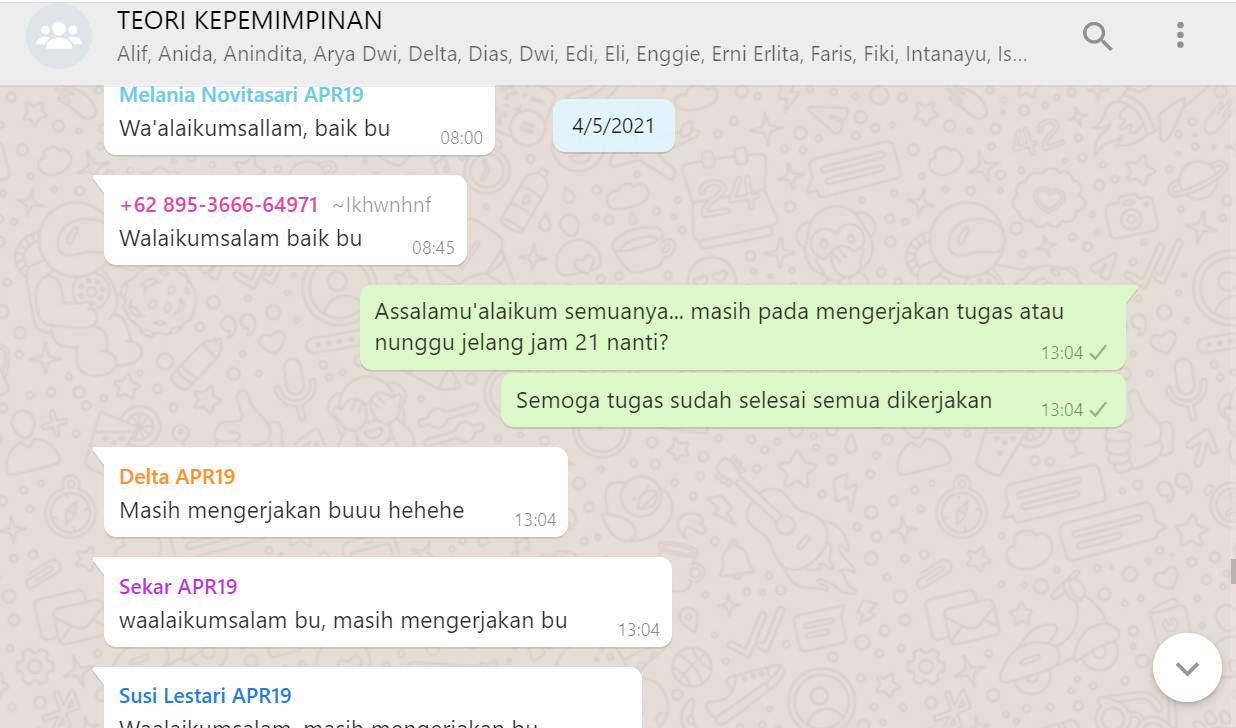 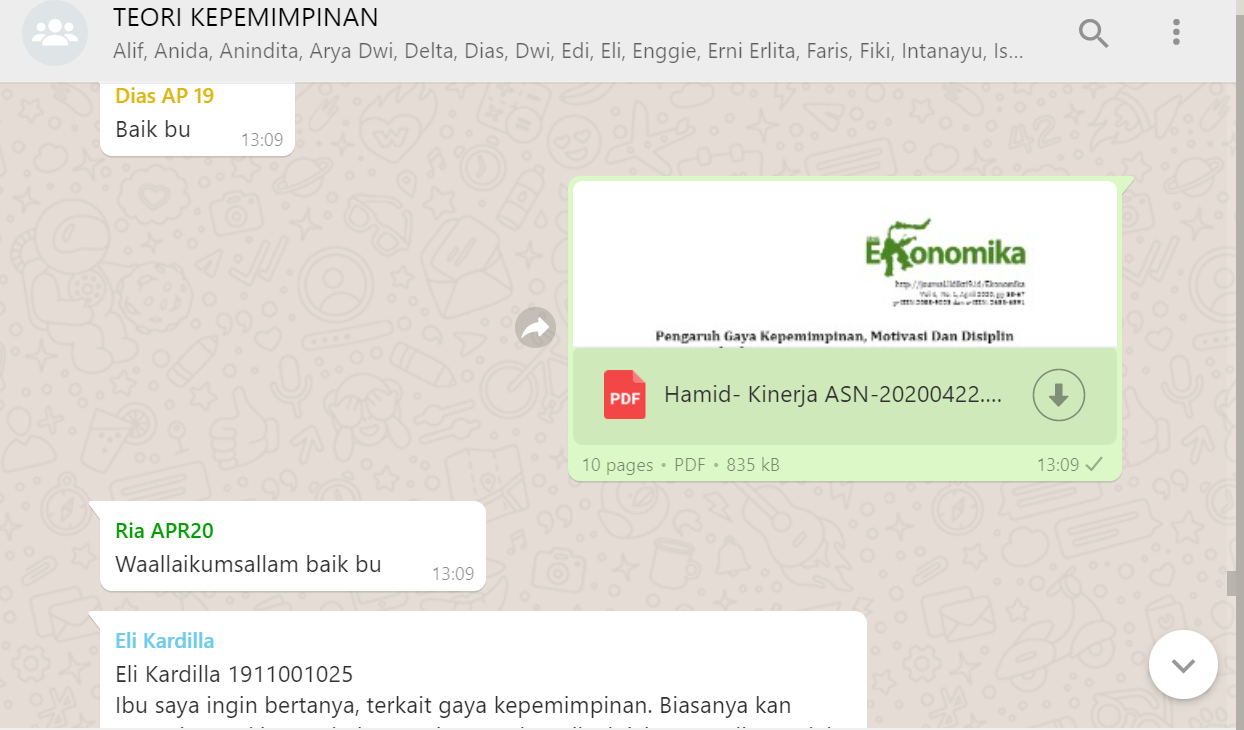 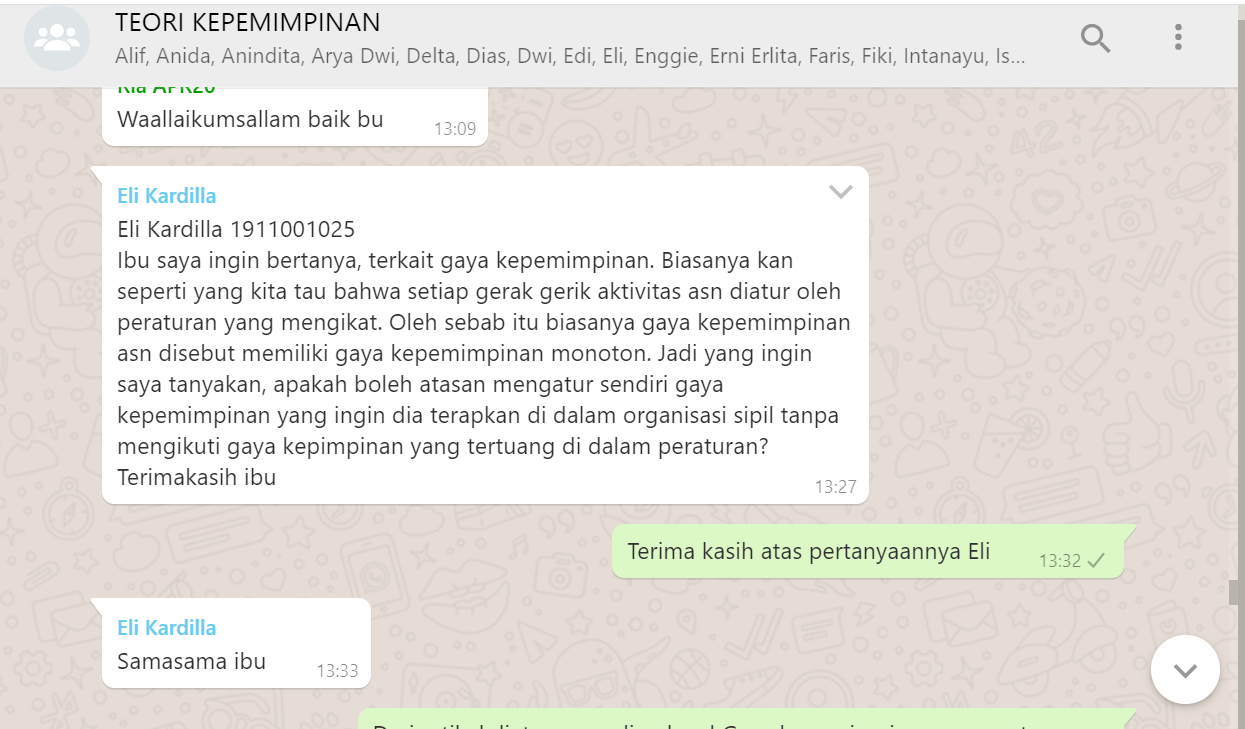 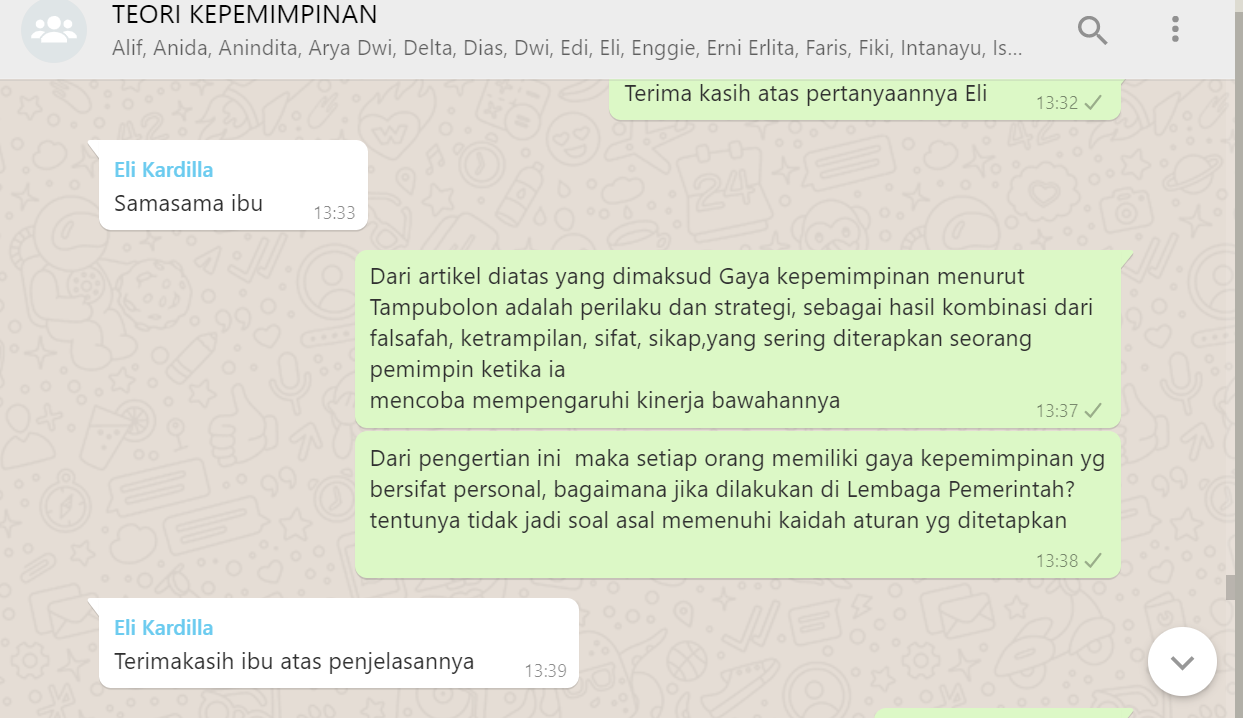 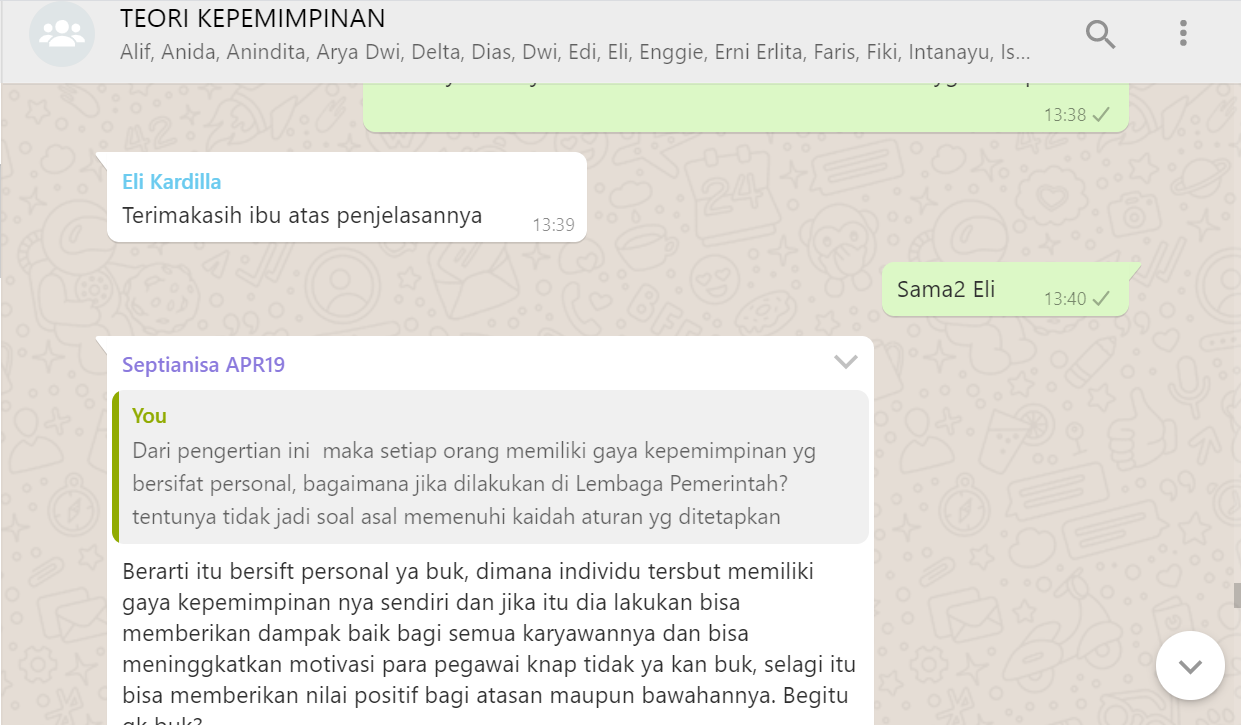 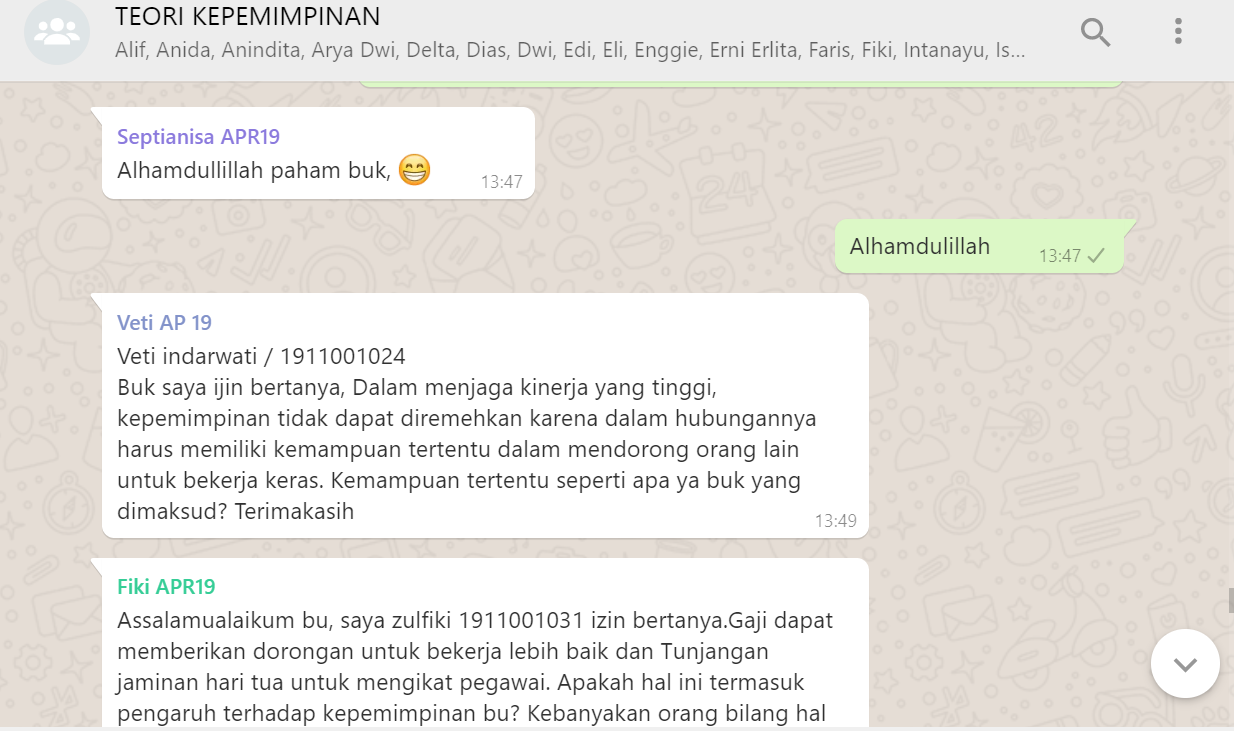 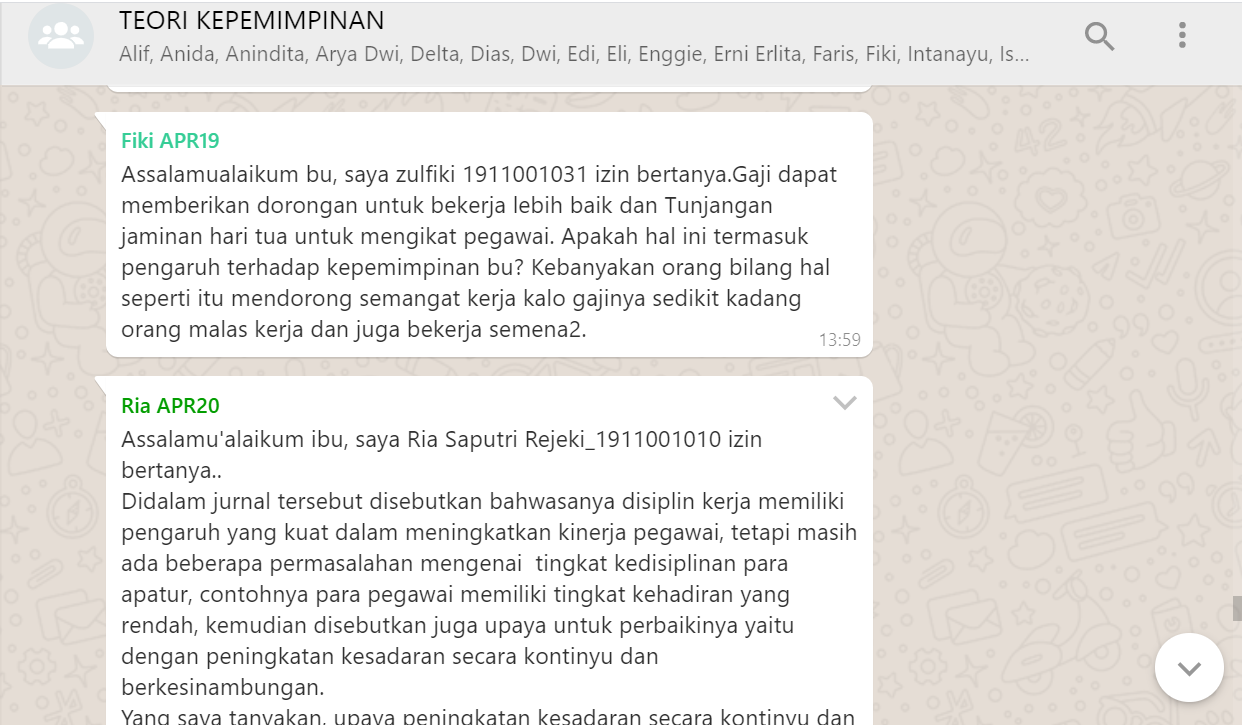 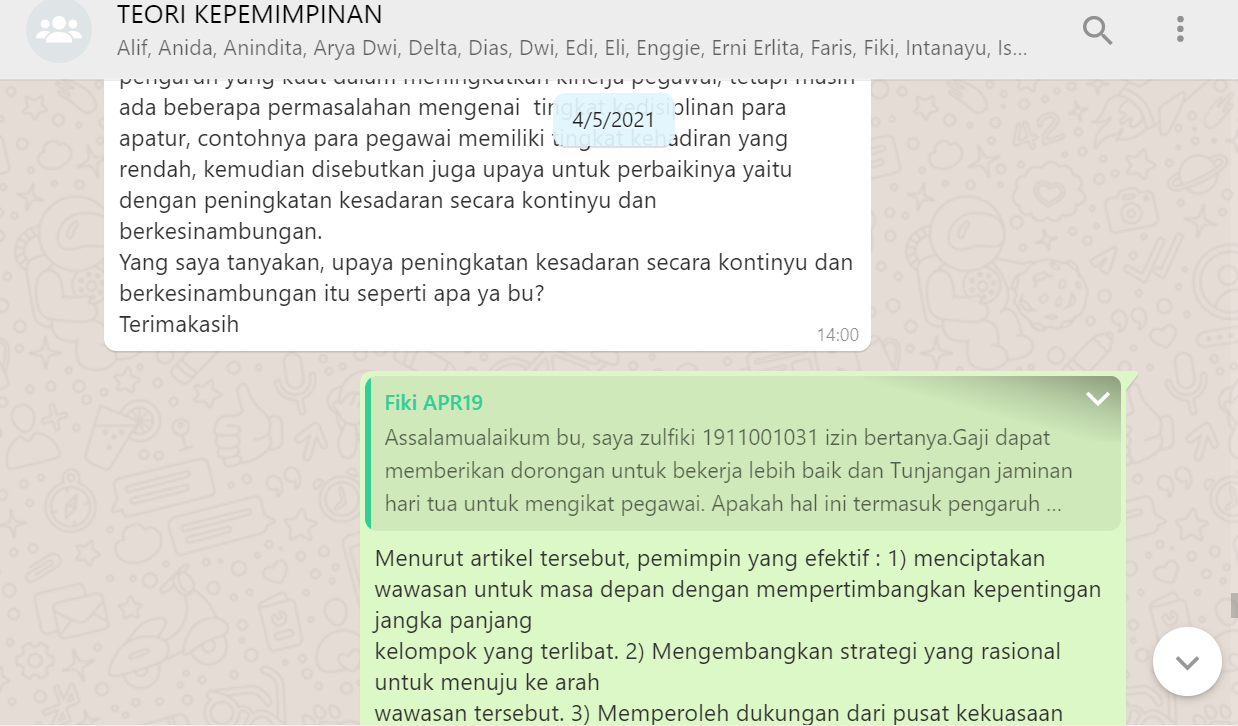 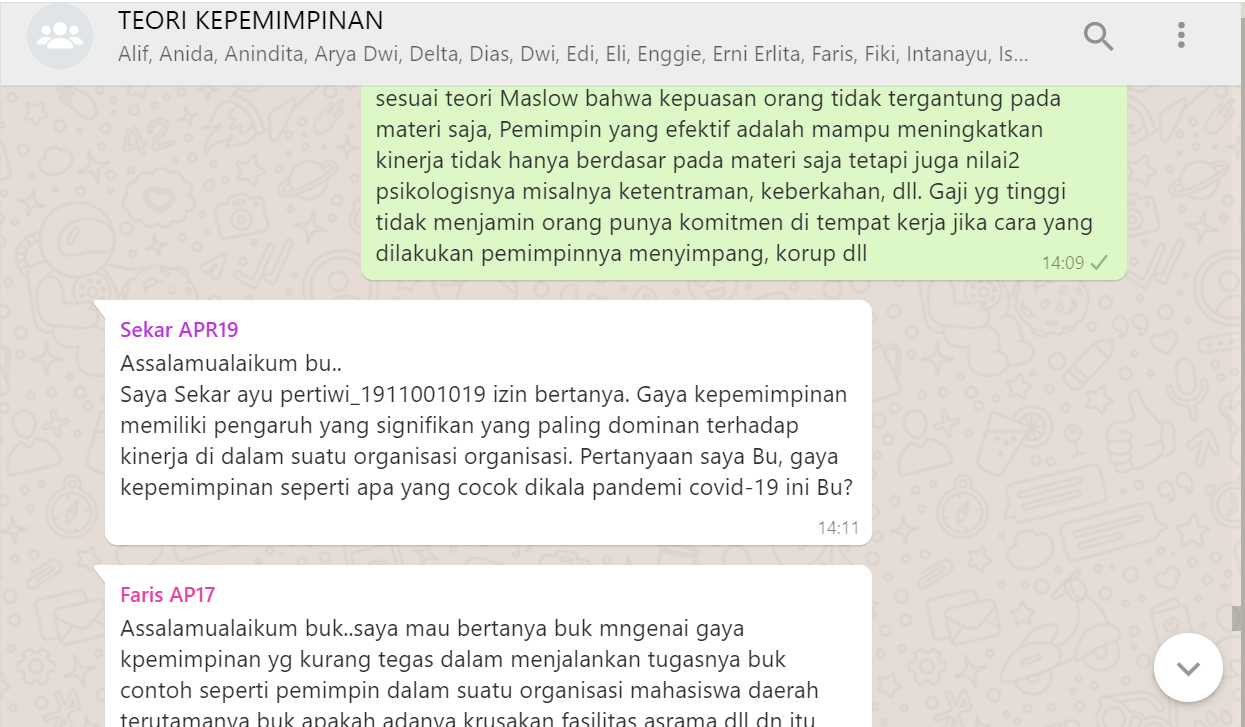 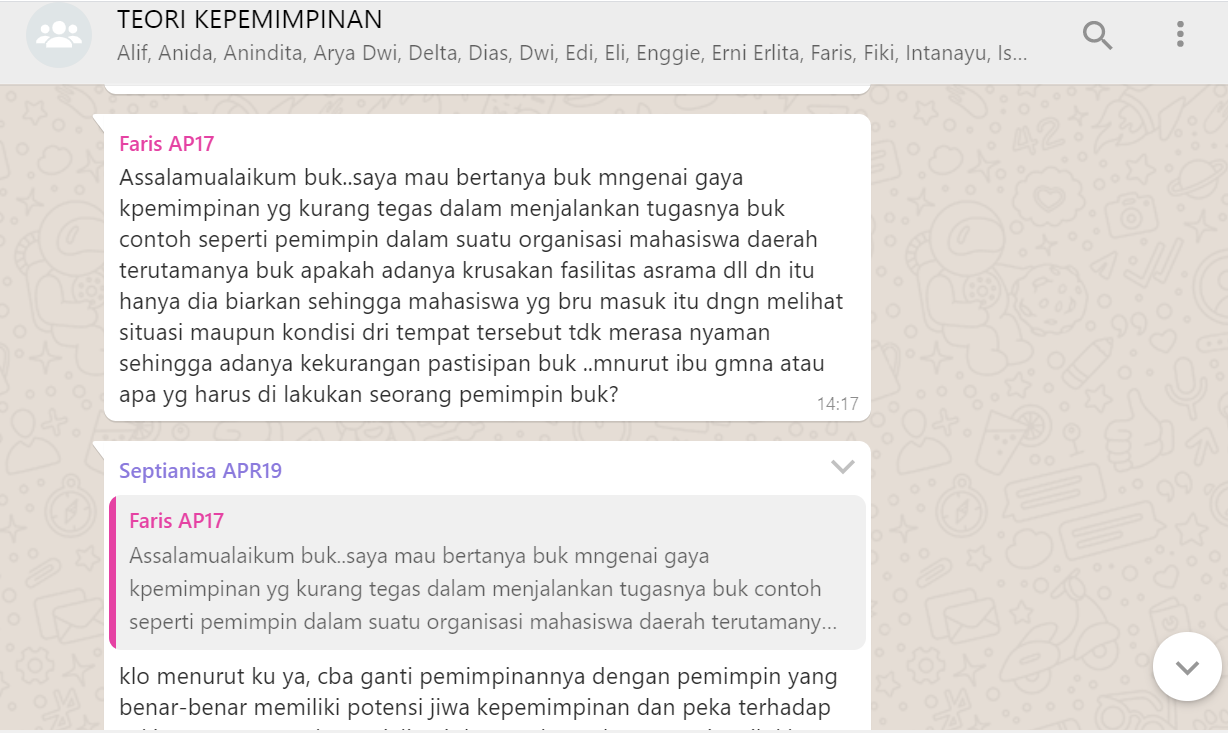 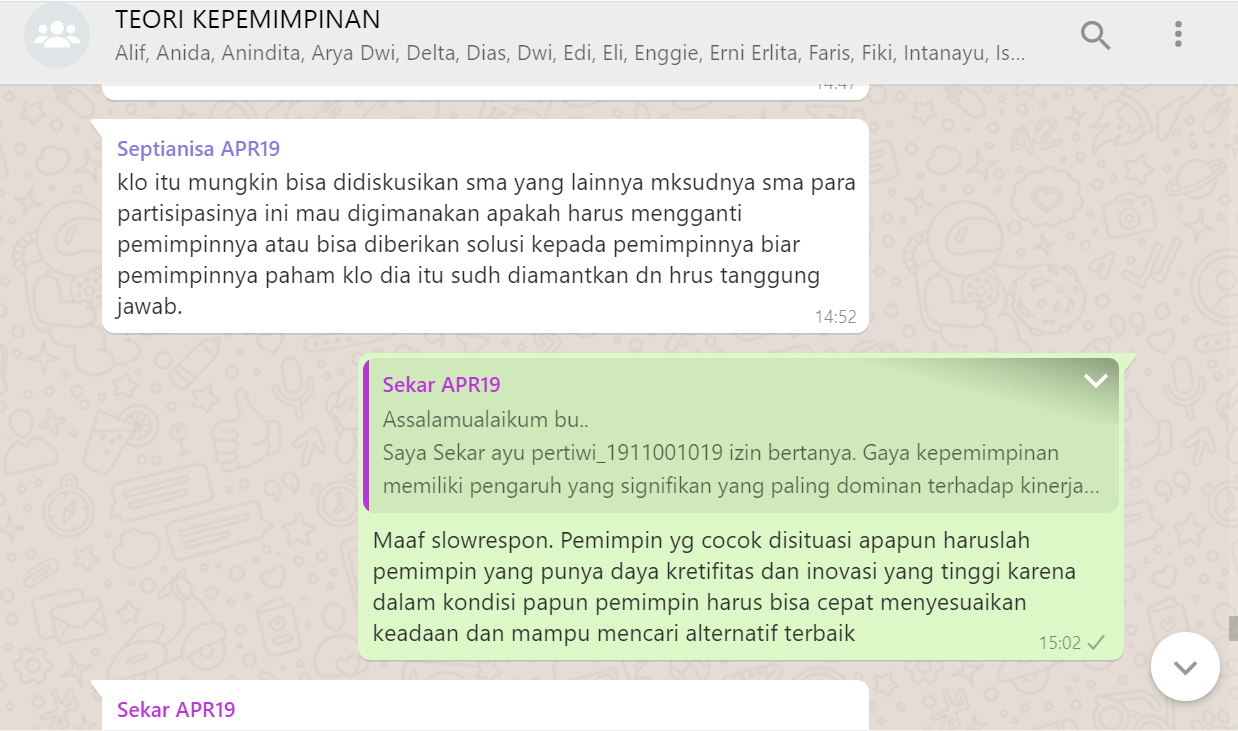 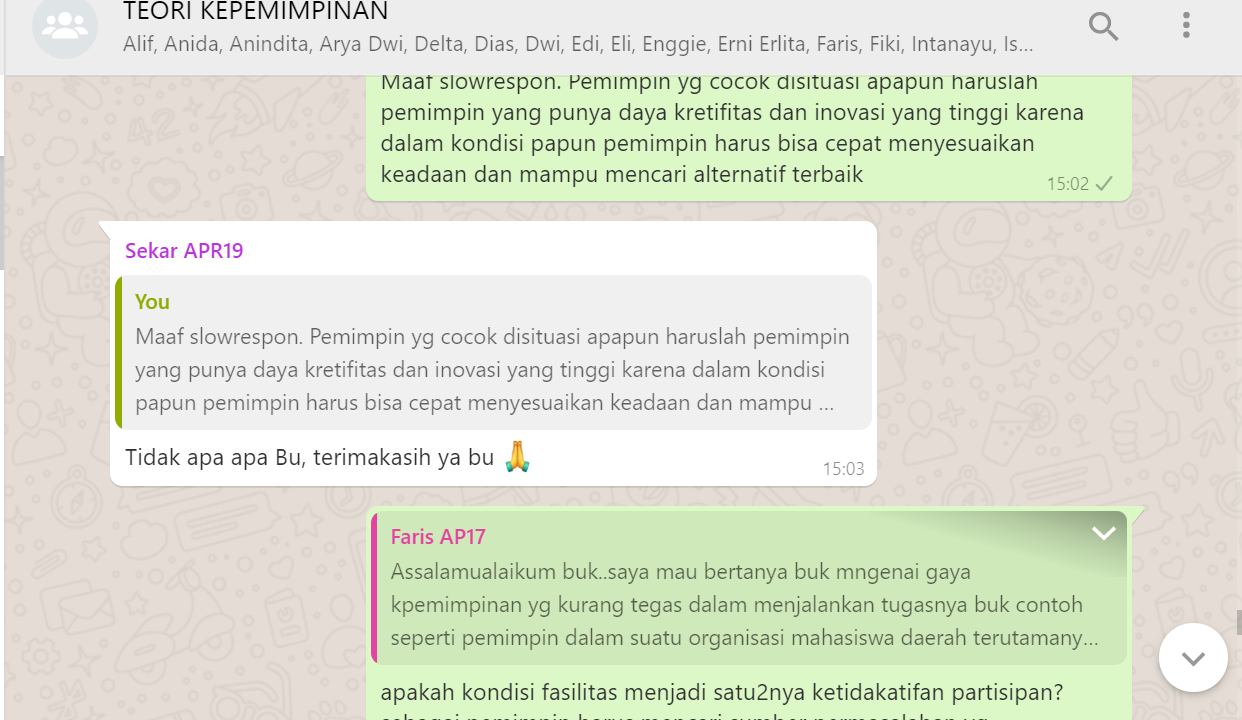 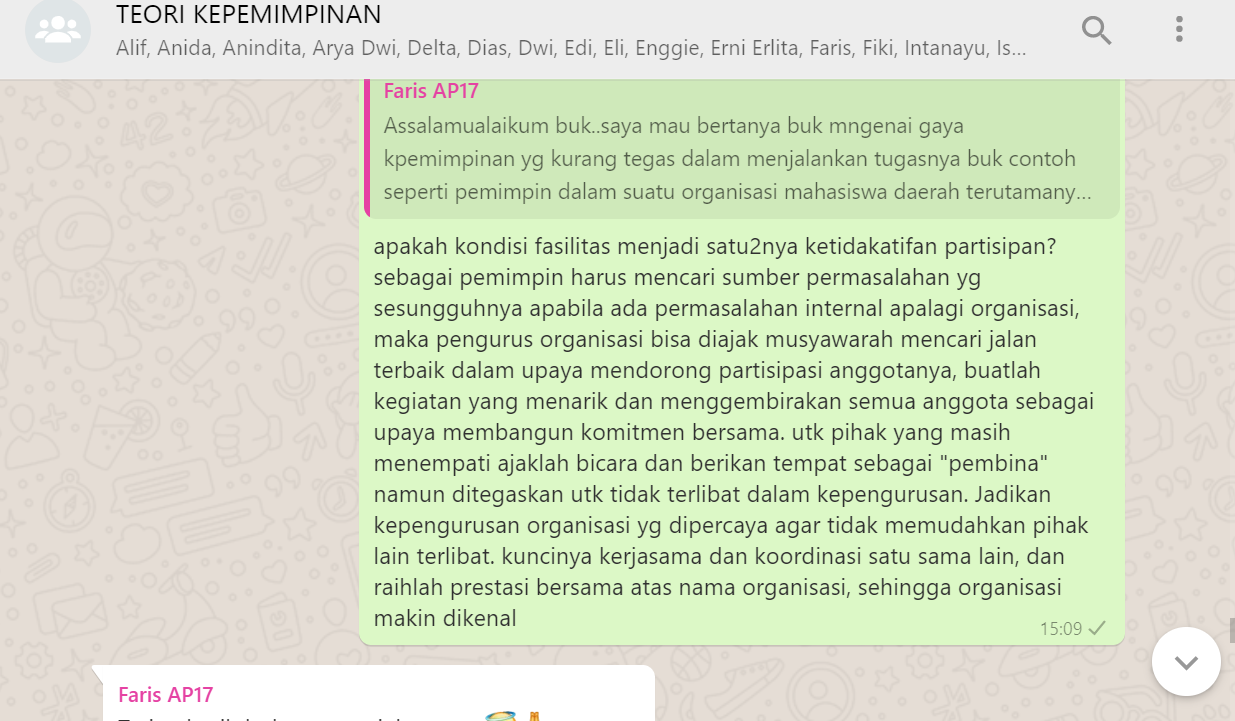 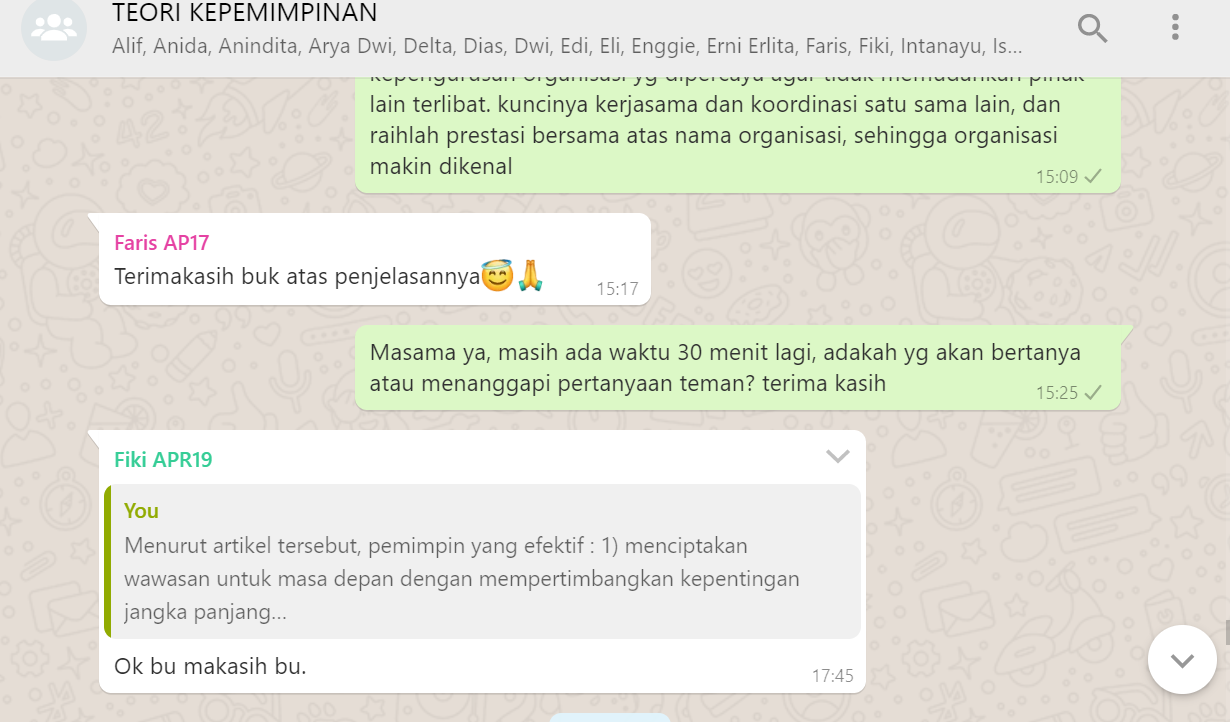 